600mm Wizard Flying Wing Install Manual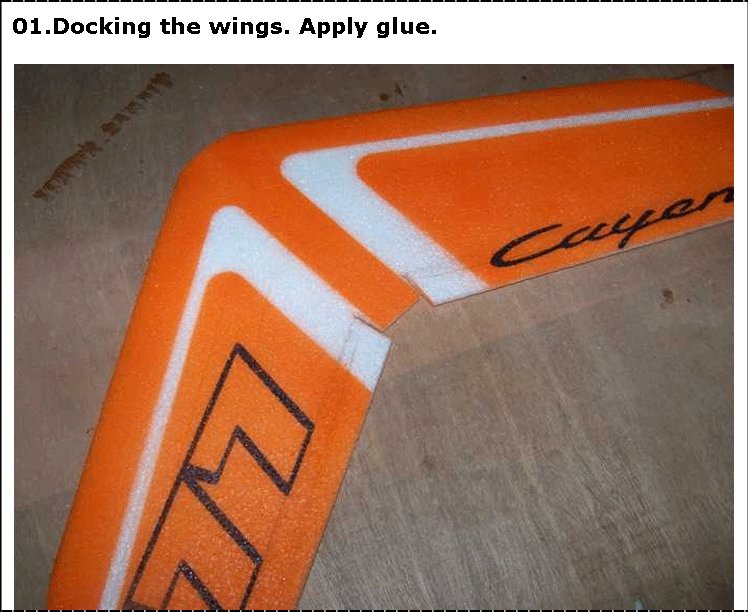 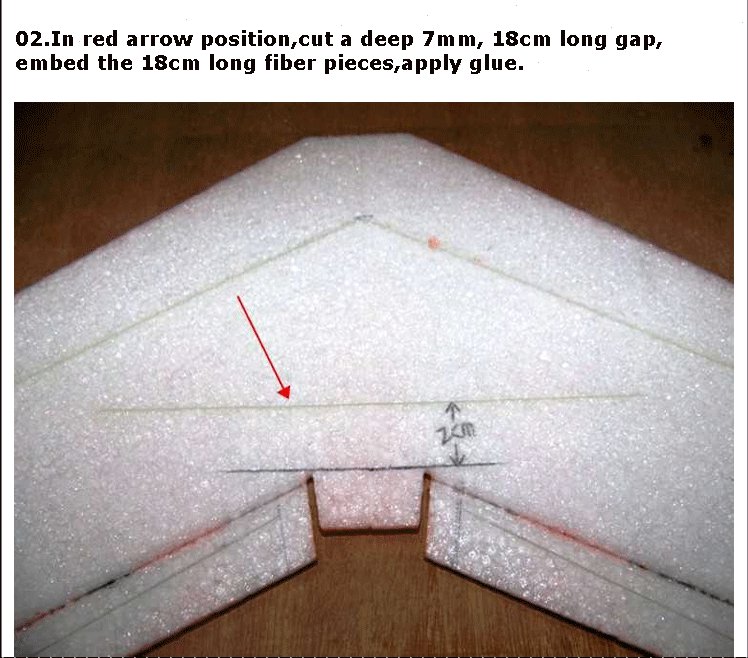 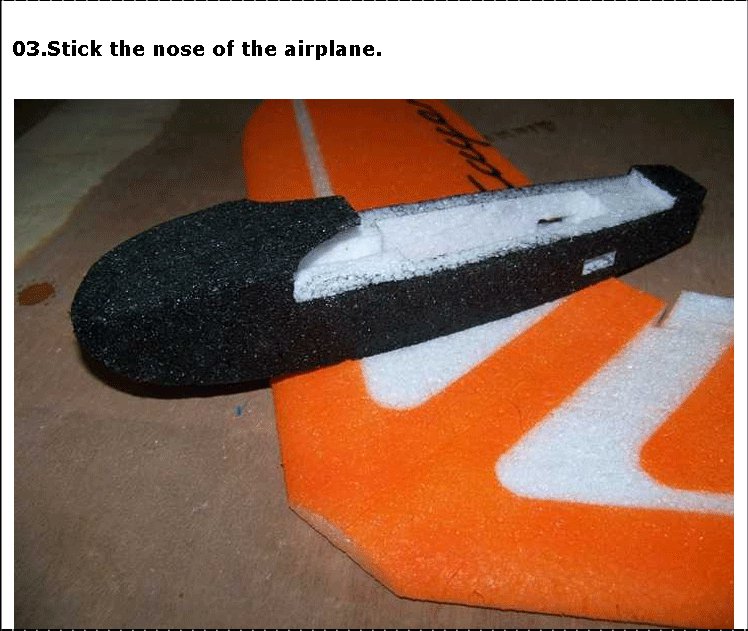 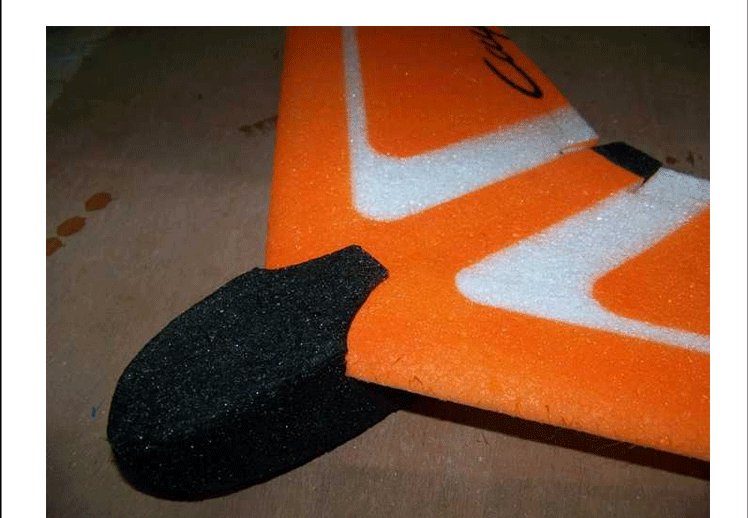 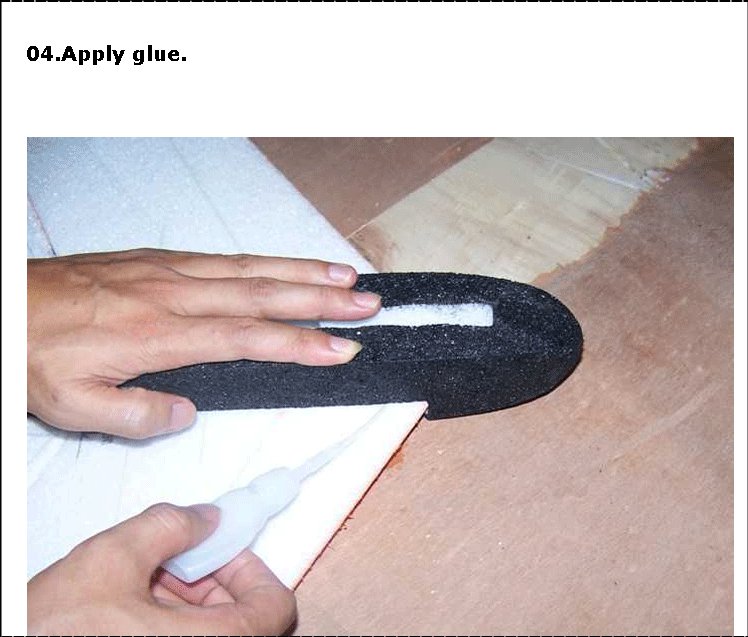 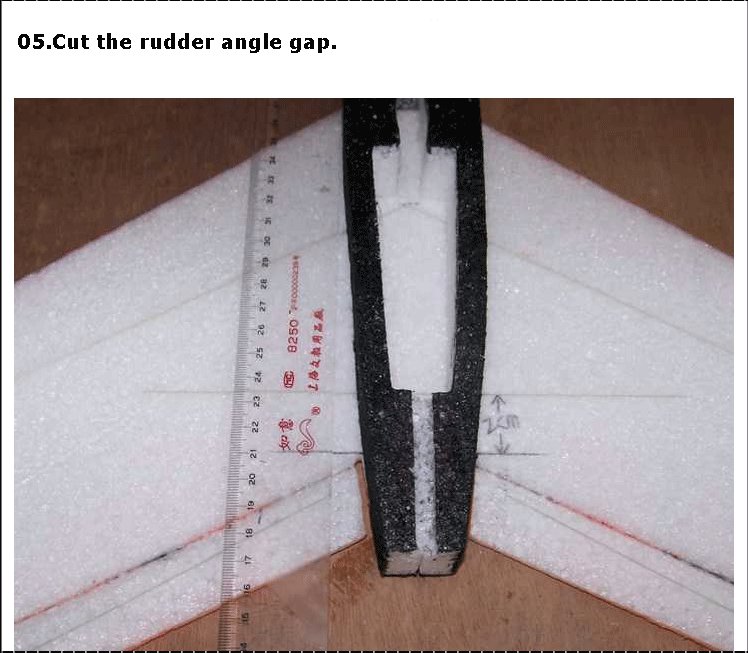 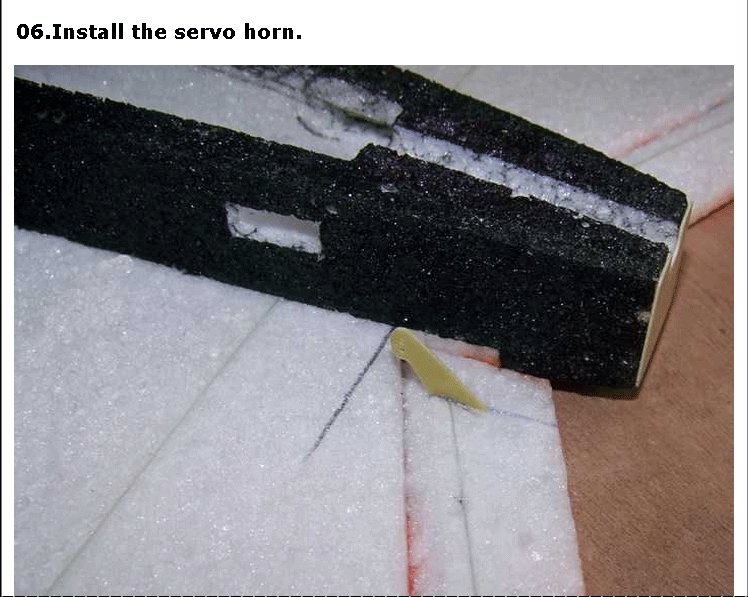 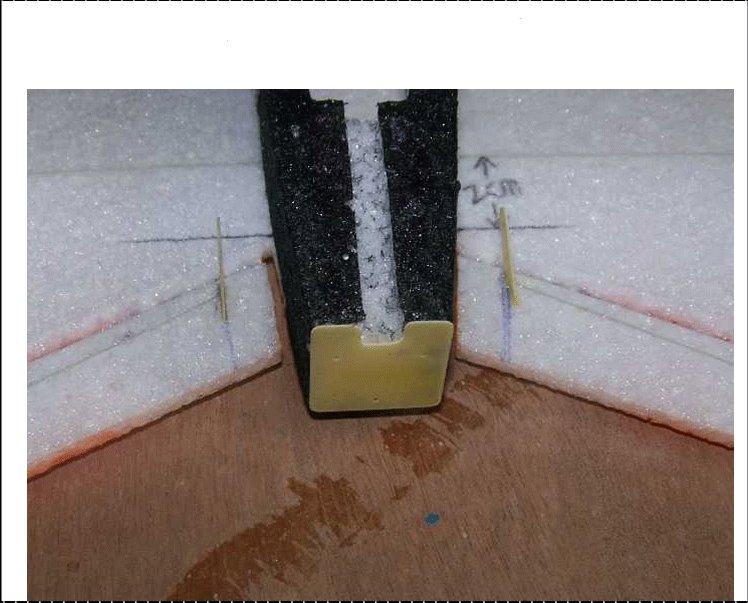 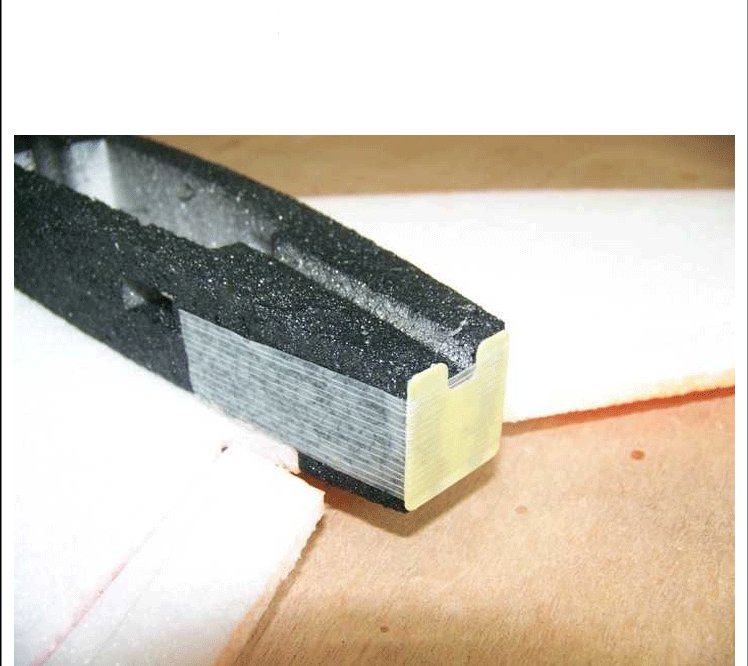 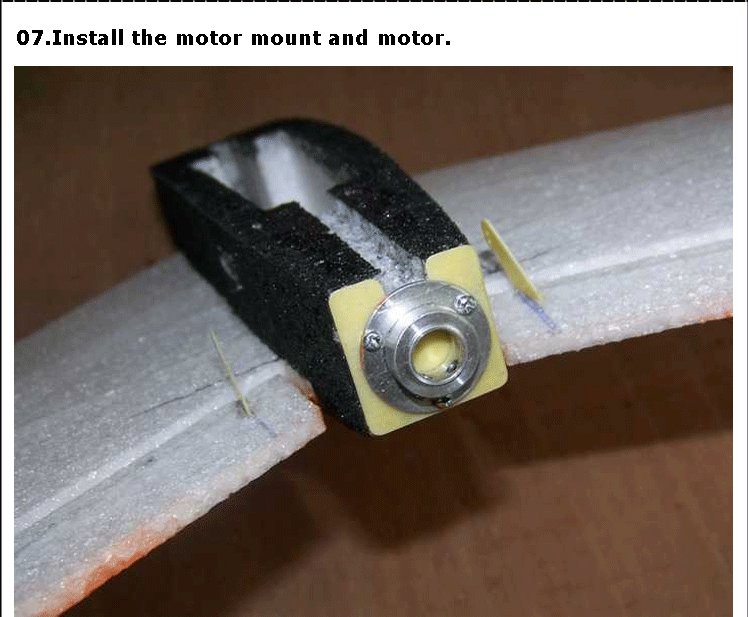 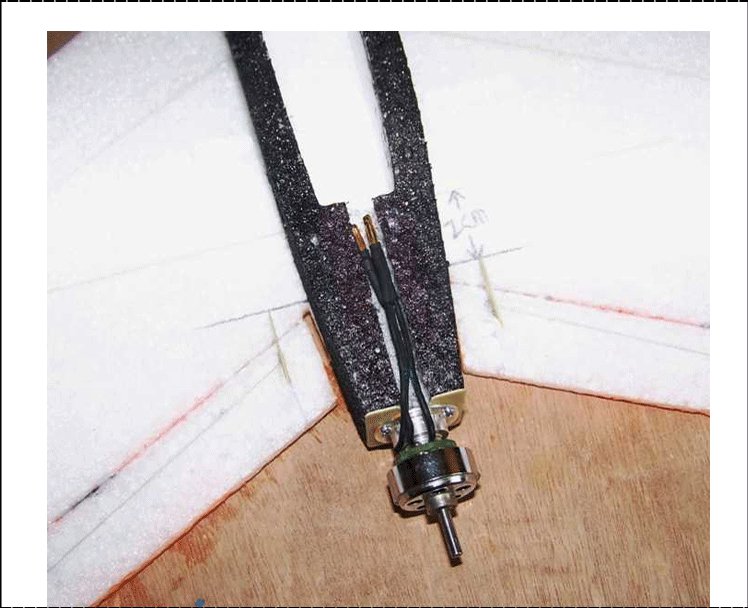 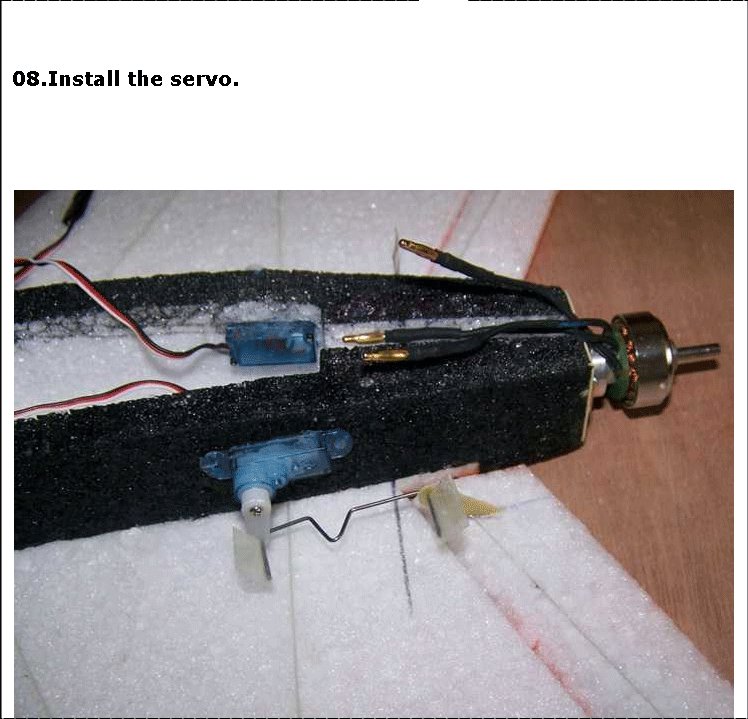 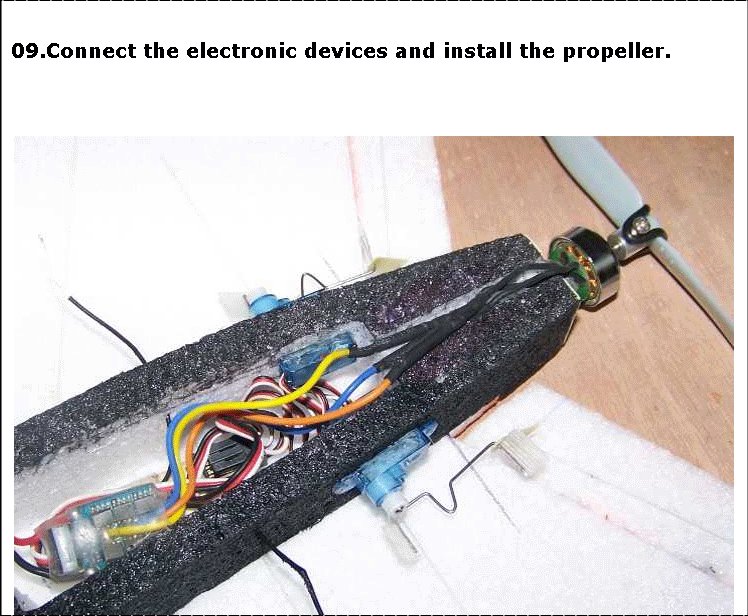 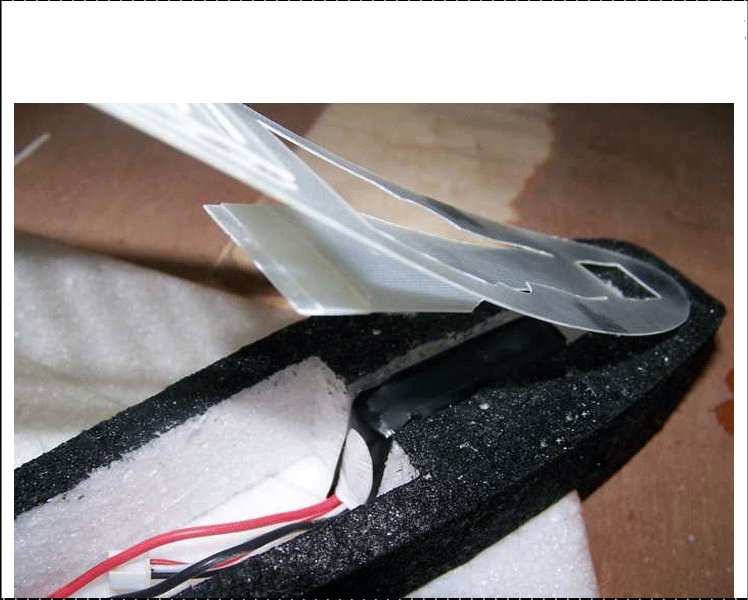 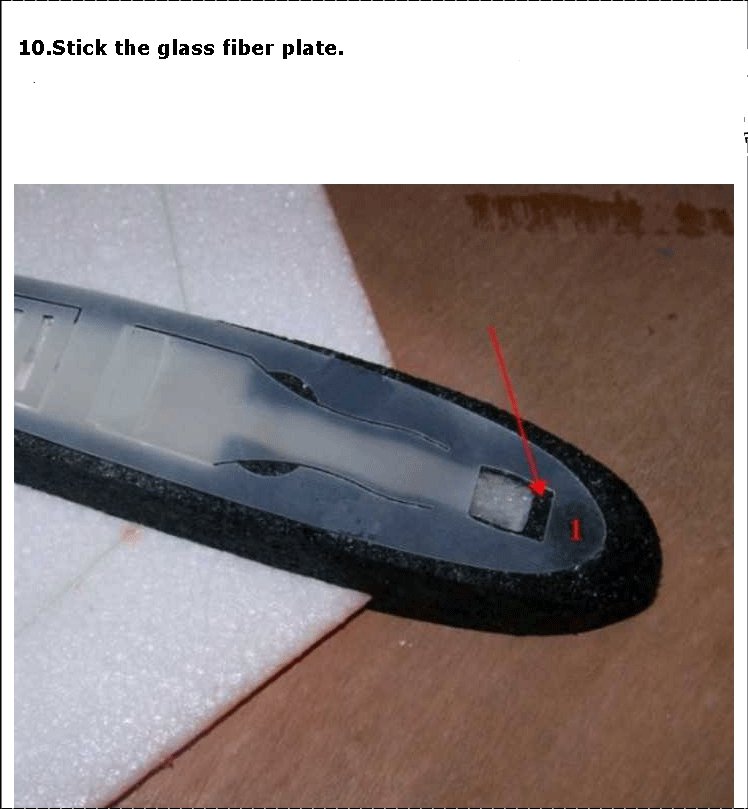 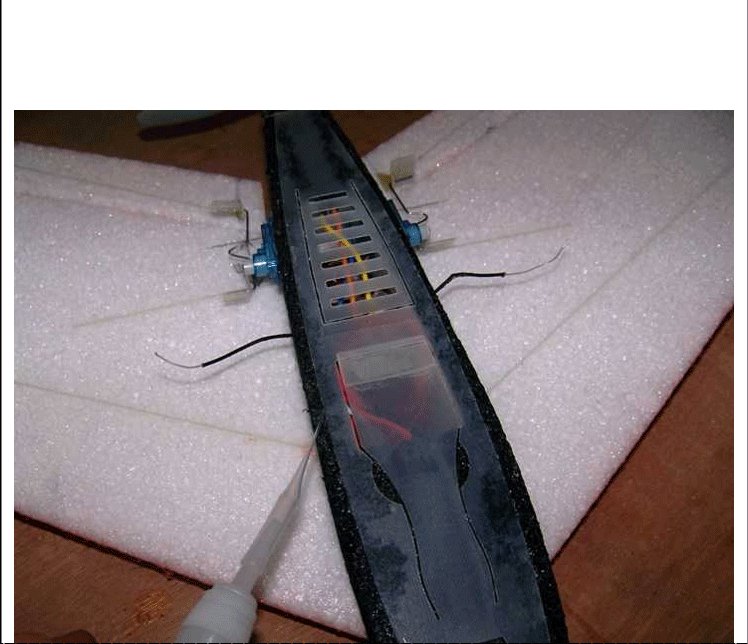 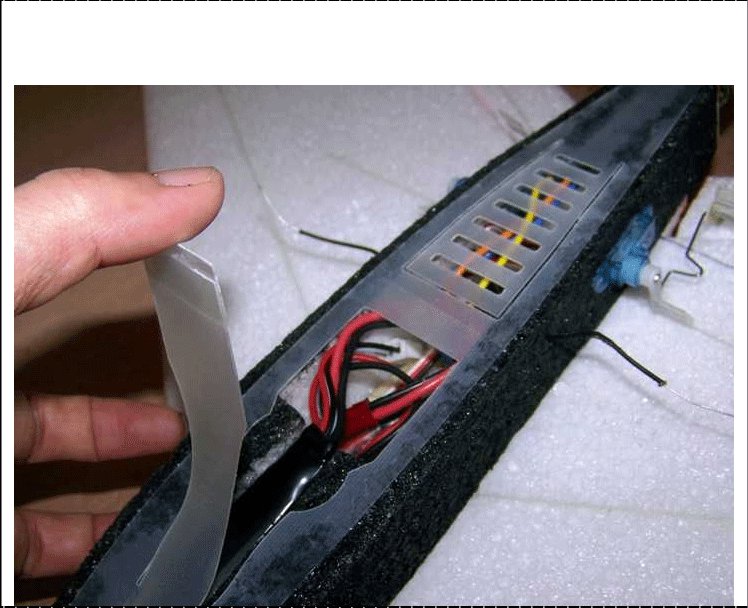 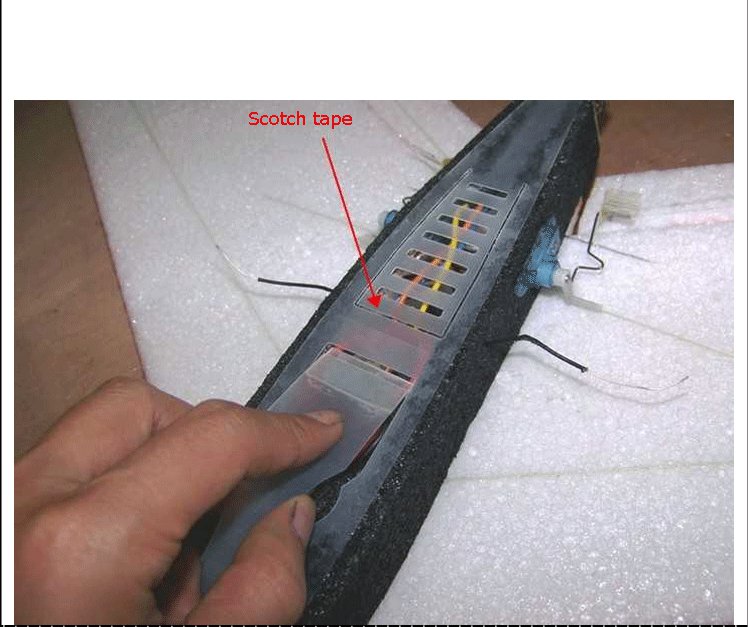 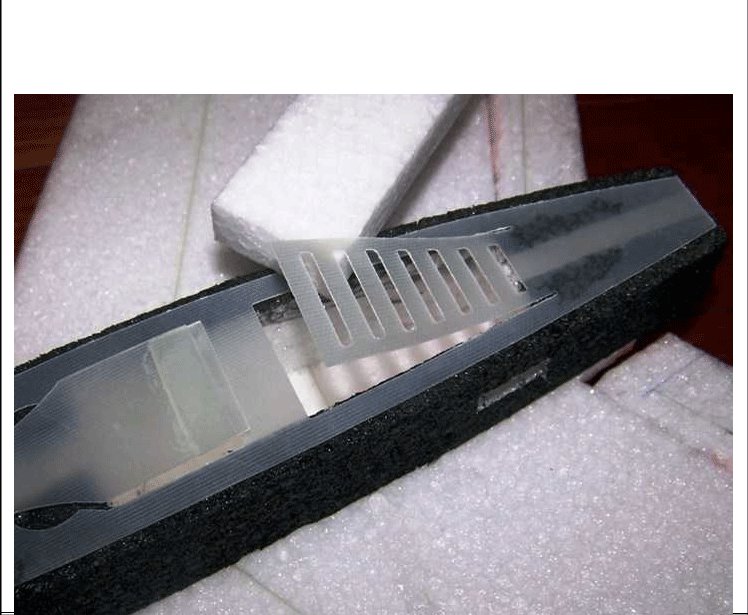 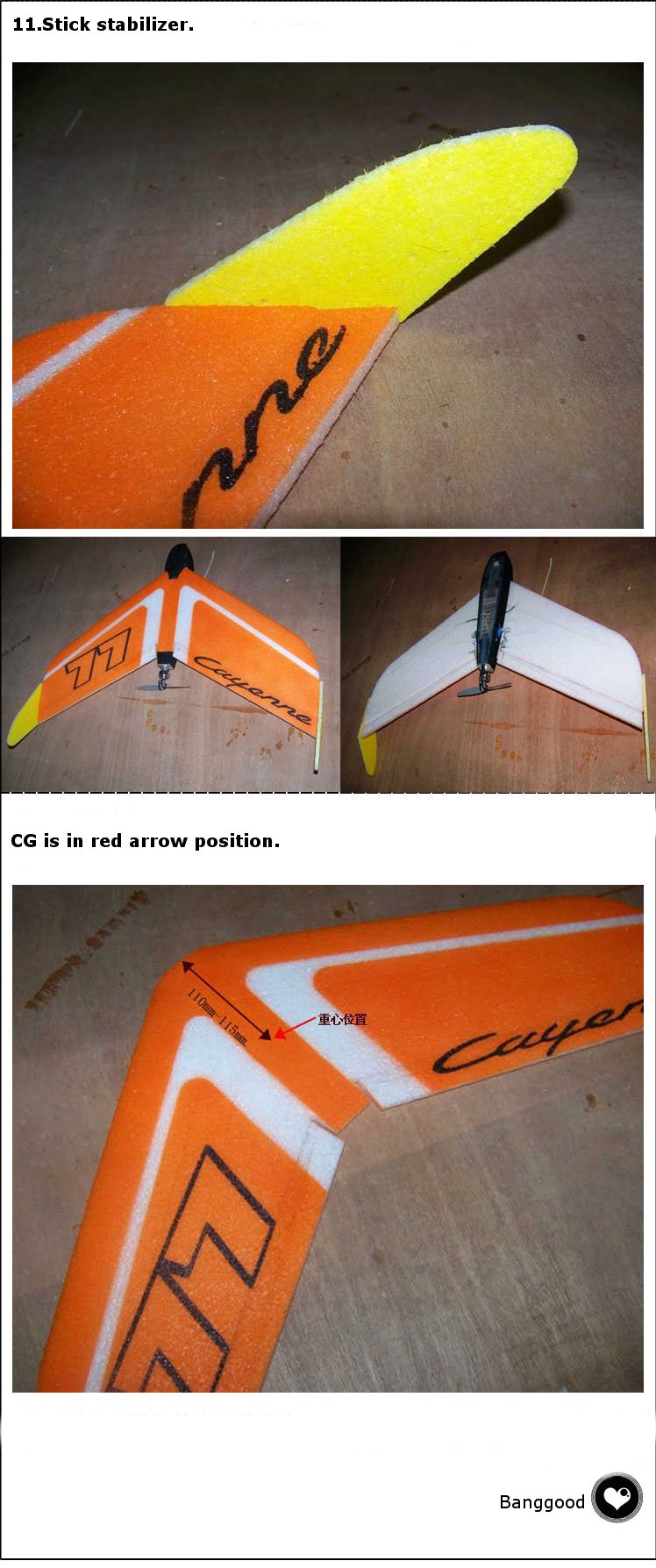 